КАРАР                                                                      ПОСТАНОВЛЕНИЕИвановка аулы                                                         село Ивановка29 ноябрь 2017й.                      №24                        29 ноября 2017г.Об утверждении Положения о порядке оказании информационной  поддержки субъектам малого и среднего предпринимательства и
организациям, образующим инфраструктуру поддержки субъектов малого и среднего предпринимательства на территории  сельского поселения Ивановский сельсовет муниципального района Хайбуллинский район Республики Башкортостан         В соответствии с Федеральным законом от 24 июля 2007 года № 209-ФЗ «О развитии малого и среднего предпринимательства в Российской Федерации», Федеральным законом от 06 октября 2003 года № 131- ФЗ «Об общих принципах местного самоуправления в Российской Федерации», в целях реализации государственной политики, направленной на информационную  поддержку и развитие малого и среднего предпринимательства на территории  сельского поселения Ивановский сельсовет,  администрация  сельского поселения Ивановский сельсовет муниципального района Хайбуллинский район Республики БашкортостанПОСТАНОВЛЯЕТ:1. Утвердить Положение о порядке оказания информационной  поддержки субъектам малого и среднего предпринимательства и организациям, образующим инфраструктуру поддержки субъектов малого и среднего предпринимательства на территории сельского поселения Ивановский сельсовет муниципального района Хайбуллинский район Республики Башкортостан, согласно приложению. 
2. Опубликовать настоящее постановление  и разместить на официальном сайте администрации  сельского поселения Ивановский сельсовет.
3. Настоящее постановление вступает в силу со дня его подписания.
4. Контроль за исполнением данного постановления оставляю за собой.Глава сельского поселения                                  О.А.АндреевПриложение 
к постановлению администрации 
 сельского поселения Ивановскийсельсовет муниципального района  Хайбуллинский район РБ 
от 29.11.2017 г. № 24                    
                                   ПОЛОЖЕНИЕ
о порядке оказания информационной поддержки субъектам малого и среднего предпринимательства и организациям, образующим инфраструктуру поддержки субъектов малого и среднего предпринимательства на территории  сельского поселения Ивановский сельсовет муниципального района Хайбуллинского района Республики БашкортостанI. Общее положениеНастоящее Положение разработано в соответствии с Федеральным законом от 24.07.2007 г. № 209-ФЗ «О развитии малого и среднего предпринимательства в Российской Федерации» в целях обеспечения благоприятных условий для развития малого и среднего предпринимательства на территории  сельского поселения Ивановский сельсовет.
Настоящее положение определяет порядок реализации отдельных полномочий органов местного самоуправления по вопросам развития малого и среднего предпринимательства.II. Условия и порядок оказания поддержки субъектам малого и среднего предпринимательства и организациям, образующим инфраструктуру поддержки субъектов малого и среднего предпринимательства на территории сельского поселения2.1. На территории сельского поселения поддержка субъектам малого и среднего предпринимательства может осуществляться в следующих формах:
-консультационная;
-имущественная;
-информационная.
2.2. Основными принципами поддержки являются:
- заявительный порядок обращения субъектов малого и среднего предпринимательства за оказанием поддержки;
- доступность инфраструктуры поддержки субъектов малого и среднего предпринимательства;
- равный доступ субъектов малого и среднего предпринимательства к мероприятиям действующей программы;
- оказание поддержки с соблюдением требований действующего законодательства;- открытость процедур оказания поддержки.
При обращении субъектов малого и среднего предпринимательства за оказанием информационной поддержки обращение рассматривается в соответствии с Порядком рассмотрения обращений субъектов малого и среднего предпринимательства в администрации сельского поселения Ивановскийсельсовет.
2.3. Субъектами малого и среднего предпринимательства, претендующим на получение поддержки, должны быть предоставлены следующие документы:
-заявление на получение информационной поддержки;
-копии регистрационных, учредительных документов со всеми действующими изменениями и дополнениями;
-копии лицензии на заявленную деятельность;
-справки из налогового органа об отсутствии задолженности по платежам в бюджет;
-документ, подтверждающий правоспособность представителя заявителя заключать договор от имени юридического лица;
-обоснование формы и размер необходимой поддержки с указанием целей использования и расходования испрашиваемых ресурсов.
2.4. Документы, подтверждающие их соответствие условиям, которые установлены статьей 4 Федерального закона от 24.07.2007 № 209-ФЗ:
- выписку из Единого государственного реестра юридических лиц;
- налоговую декларацию за предшествующий отчетный период;
справку о средней численности работников за предшествующий календарный год;
бухгалтерский баланс за предшествующий отчетный период.
2.5. Сроки рассмотрения обращений субъектов малого и среднего предпринимательства устанавливаются в соответствии с порядком рассмотрения обращений субъектов малого и среднего предпринимательства в администрации  сельского поселения  Ивановский сельсовет согласно приложению № 2 к настоящему положению.
2.6. Информационная поддержка не может оказываться в отношении субъектов малого и среднего предпринимательства:
- являющихся кредитными организациями, страховыми организациями (за исключением потребительских кооперативов), инвестиционными фондами, негосударственными пенсионными фондами, профессиональными участниками рынка ценных бумаг;
- являющихся участниками соглашений о разделе продукции;
- осуществляющих предпринимательскую деятельность в сфере игорного бизнеса;
- являющихся в порядке, установленном законодательством Российской Федерации о валютном регулировании и валютном контроле, нерезидентами Российской Федерации, за исключением случаев, предусмотренных международными договорами Российской Федерации.
2.7. В оказании  информационной поддержки должно быть отказано в случае, если:
1) не представлены необходимые документы или представлены недостоверные сведения и документы;
2) имеются невыполненные обязательства перед бюджетом любого уровня;
3) ранее в отношении заявителя – субъекта малого и среднего предпринимательства было принято решение об оказании аналогичной поддержки и сроки ее оказания не истекли;
4) заявитель признан в установленном законодательством РФ порядке банкротом, находится в стадии банкротства, либо в процессе ликвидации или реорганизации (для юридических лиц);
5) с момента признания субъекта малого и среднего предпринимательства допустившим нарушение порядка и условий оказания поддержки, в том числе не обеспечившим целевого использования средств поддержки, прошло менее чем три года.
III. Порядок оказания консультационной и информационной поддержки субъектам малого и среднего предпринимательства и организациям, образующим инфраструктуру поддержки субъектов малого и среднего предпринимательства на территории  сельского поселения Ивановский сельсовет3.1. Консультационная и информационная поддержка оказывается субъектам малого и среднего предпринимательства, признанным таковыми в соответствии с действующим законодательством и зарегистрированным на территории  сельского поселения Ивановский сельсовет.
3.2. Консультационная поддержка оказывается в виде проведения консультаций:
по вопросам применения действующего законодательства, регулирующего деятельность субъектов малого и среднего предпринимательства;
по вопросам организации торговли и бытового обслуживания;
по вопросам предоставления в аренду муниципального имущества;
по вопросам предоставления в аренду земельных участков;
по вопросам размещения заказов на поставки товаров, выполнение работ, оказание услуг для муниципальных нужд.
3.3. Информационная поддержка субъектам малого и среднего предпринимательства оказывается в виде предоставления информации об организации обучающих семинаров для субъектов малого и среднего предпринимательства, направленных на подготовку, переподготовку и повышение квалификации кадров, об организации форумов, круглых столов, ярмарок, выставок и других мероприятий, направленных на повышение деловой активности субъектов малого и среднего предпринимательства.
3.4. Формы и методы консультационной и информационной поддержки могут изменяться и дополняться.
3.5. Консультационная и информационная поддержки оказываются должностными лицами в соответствии с их компетенцией в следующих формах:
в устной форме – лицам, обратившимся посредством телефонной связи или лично;
в письменной форме по запросам
путем размещения информации на сайте администрации  сельского поселения Ивановский сельсовет.IV. Ведение реестра субъектов малого и среднего предпринимательства и организаций, образующих инфраструктуру поддержки субъектов малого и среднего предпринимательства – получателей информационно	й поддержки на территории  сельского поселения Ивановский сельсовет.4.1. Администрация поселения, оказывающая информационную  поддержку, ведет реестр субъектов малого и среднего предпринимательства и организациям, образующим инфраструктуру поддержки субъектов малого и среднего предпринимательства – получателей поддержки на территории поселения по форме согласно приложению 1 к настоящему положению.
4.2. Информация, содержащаяся в реестре субъектов малого и среднего предпринимательства – получателей поддержки является открытой для ознакомления с ней физических и юридических лиц.Приложение № 1к положению о порядке оказанияподдержки субъектам малого исреднего предпринимательства натерритории  сельского поселения  Ивановский сельсоветРеестр субъектов малого и среднего предпринимательства - получателей муниципальной поддержки на территории  сельского поселения Ивановский сельсоветБАШКОРТОСТАН РЕСПУБЛИКАҺЫХӘЙБУЛЛА РАЙОНЫМУНИЦИПАЛЬ РАЙОНЫИВАНОВКА АУЫЛ СОВЕТЫАУЫЛ БИЛӘМӘҺЕХАКИМИӘТЕ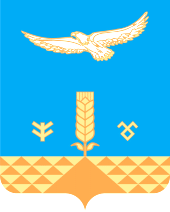 АДМИНИСТРАЦИЯСЕЛЬСКОГО ПОСЕЛЕНИЯИВАНОВСКИЙ СЕЛЬСОВЕТМУНИЦИПАЛЬНОГО РАЙОНАХАЙБУЛЛИНСКИЙ РАЙОНРЕСПУБЛИКИ БАШКОРТОСТАННомер реестро-вой записи и дата включения сведений в реестрОсно-вание для вклю-чения (исключения) сведе-ния в реестрСведения о субъекте малого и среднего предпринимательства - получателей информационной поддержкиСведения о субъекте малого и среднего предпринимательства - получателей информационной поддержкиСведения о субъекте малого и среднего предпринимательства - получателей информационной поддержкиСведения о субъекте малого и среднего предпринимательства - получателей информационной поддержкиСведения о предоставленной поддержкеСведения о предоставленной поддержкеСведения о предоставленной поддержкеСведения о предоставленной поддержкеСведения о предоставленной поддержкеИнформация о нарушении порядка и условий предоставления поддержки (если имеется), в т.ч. о нецелевом использовании средствНомер реестро-вой записи и дата включения сведений в реестрОсно-вание для вклю-чения (исключения) сведе-ния в реестрНаименование юридическо-го лица или фамилия, имя и отчество (если имеется) индивидуаль-ного предпринима-теляПочтовый адрес (место нахождения) постоянно действующего исполнительного органа юридического лица или место жительства индивидуального предпринимателя - получателя поддержкиОсновной гос. рег. номер записи о гос. регистрации юридическо-го лица (ОГРН) или индивидуаль-ного предпринима-теля (ОГРНИП)Иденти-фикаци-оный номер налого-платель-щикаВид поддер-жкиВид поддер-жкиФорма подде-ржкиРазмер поддержкиСрок оказания поде-ржкиИнформация о нарушении порядка и условий предоставления поддержки (если имеется), в т.ч. о нецелевом использовании средств12345677891011